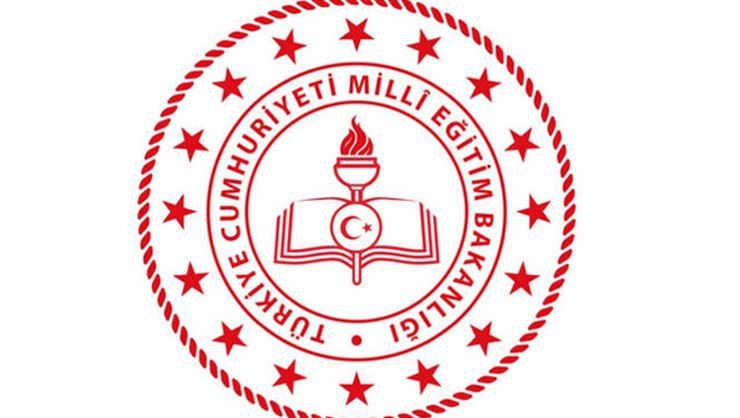 T.C.BAYINDIR KAYMAKAMLIĞIÜLFET ONART ANADOLU LİSESİ2019- 2023STRATEJİK PLANI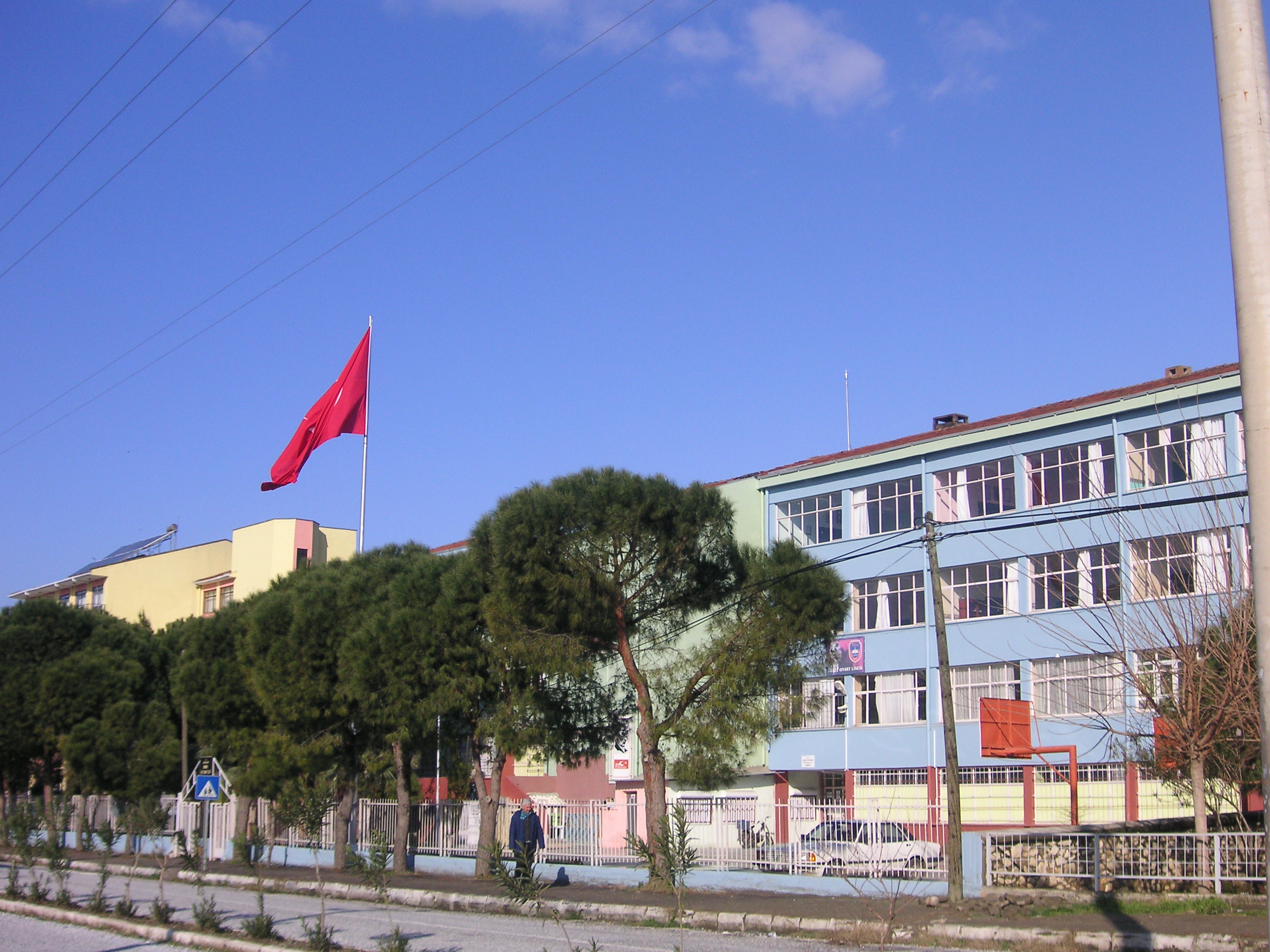 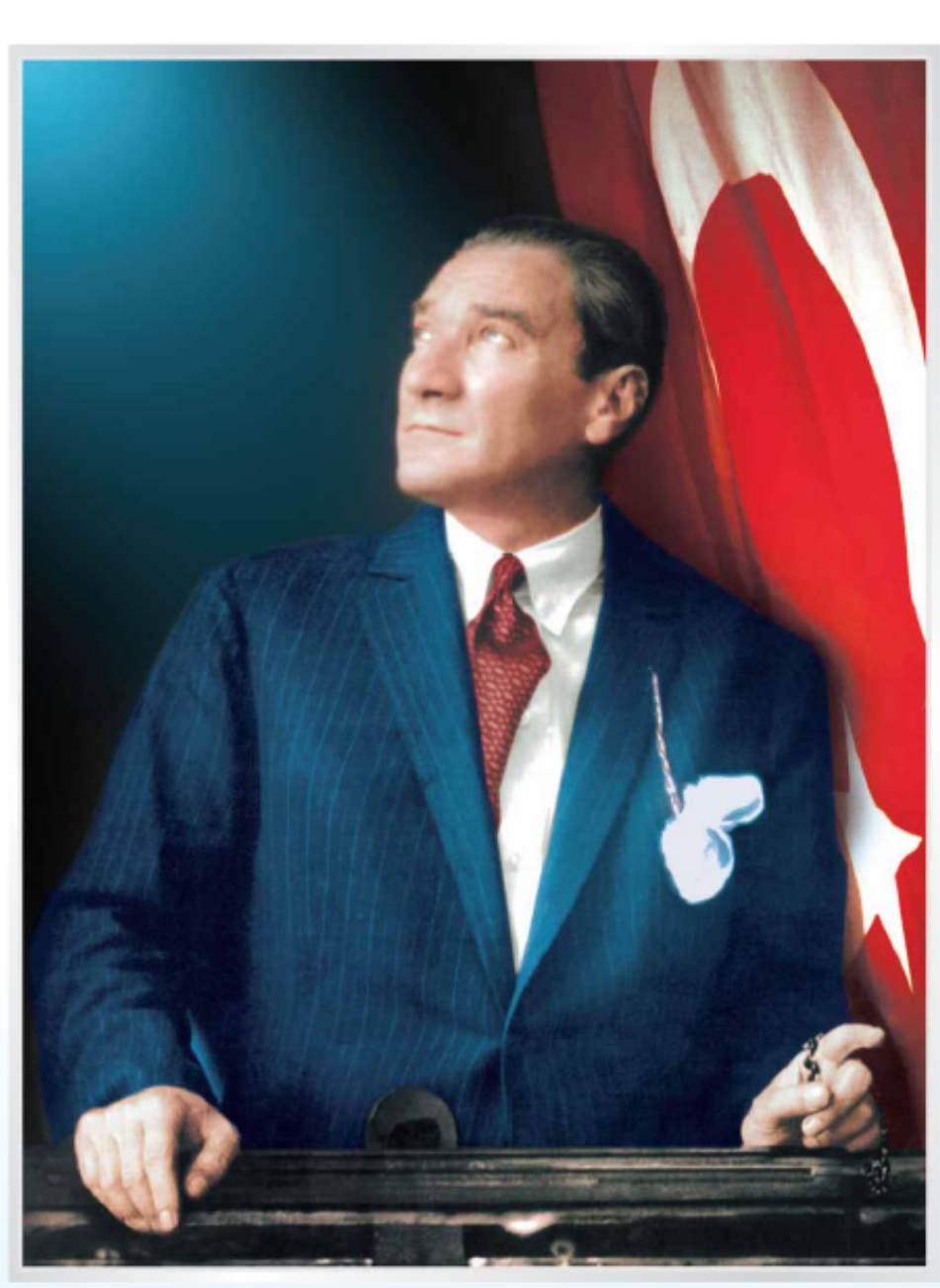 EĞİTİMDİR Kİ, BİR MİLLETİ YA ÖZGÜR, BAĞIMSIZ, ŞANLI, YÜKSEK BİR TOPLULUK HALİNDE YAŞATIR YA DA ESARET VE SEFALETE TERK EDER.İSTİKLÂL MARŞI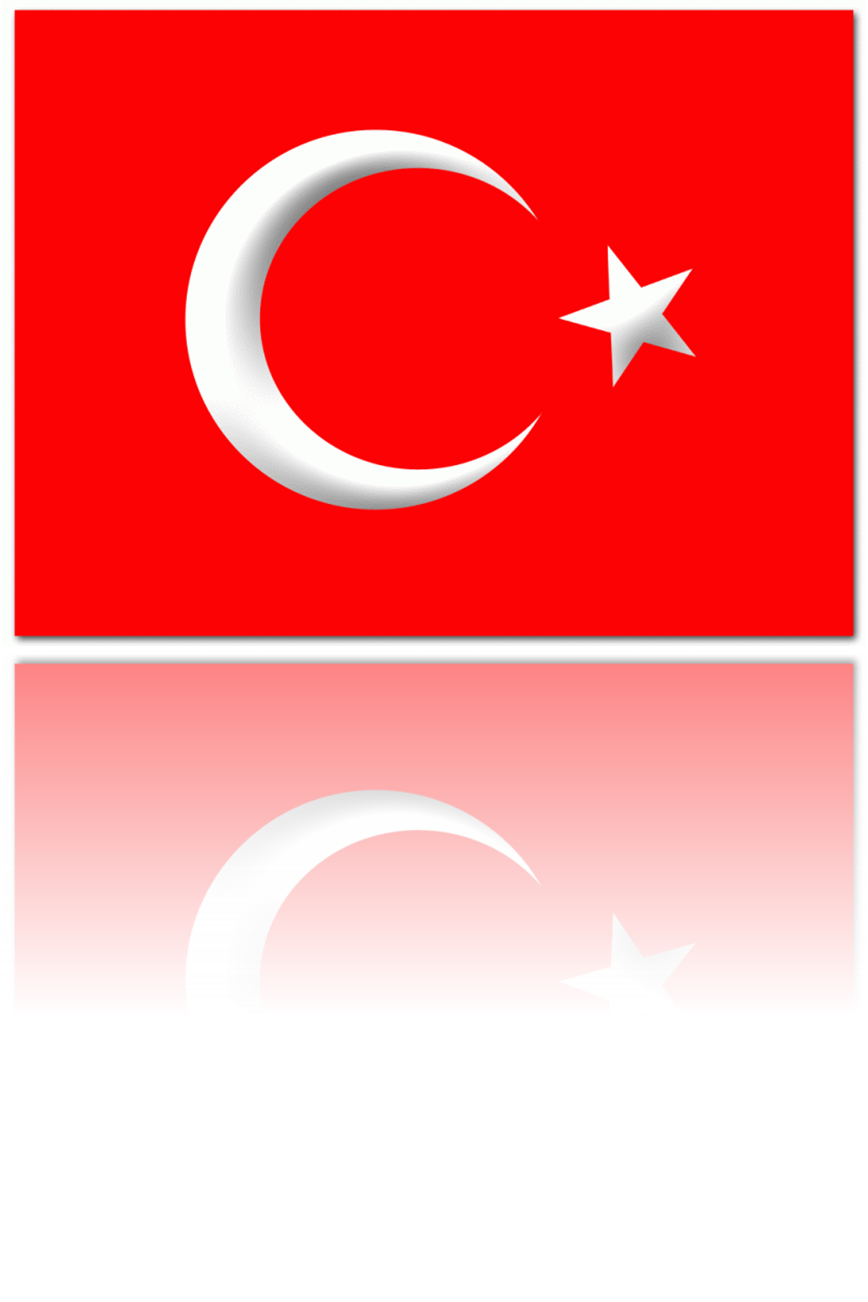                  Korkma, sönmez bu şafaklarda yüzen al sancak;
                                           Sönmeden yurdumun üstünde tüten en son ocak.
                                       O benim milletimin yıldızıdır, parlayacak;
                                          O benimdir, o benim milletimindir ancakÇatma, kurban olayım, çehreni ey nazlı hilal!
Kahraman ırkıma bir gül! Ne bu şiddet, bu celâl?
Sana olmaz dökülen kanlarımız sonra helâl...
Hakkıdır, Hakk'a tapan, milletimin istiklâl!

Ben ezelden beridir hür yaşadım, hür yaşarım.
Hangi çılgın bana zincir vuracakmış? Şaşarım!
Kükremiş sel gibiyim, bendimi çiğner, aşarım.
Yırtarım dağları, enginlere sığmam, taşarım.

Garbın afakını sarmışsa çelik zırhlı duvar,
Benim iman dolu göğsüm gibi serhaddim var.
Ulusun, korkma! Nasıl böyle bir imanı boğar,
'Medeniyet!' dediğin tek dişi kalmış canavar?

Arkadaş! Yurduma alçakları uğratma, sakın.
Siper et gövdeni, dursun bu hayâsızca akın.
Doğacaktır sana va'dettiği günler Hakk'ın...
Kim bilir, belki yarın, belki yarından da yakın.Bastığın yerleri "toprak!" diyerek geçme, tanı:
Düşün altındaki binlerce kefensiz yatanı.
Sen şehit oğlusun, incitme, yazıktır, atanı:
Verme, dünyaları alsan da, bu cennet vatanı.

Kim bu cennet vatanın uğruna olmaz ki feda?
Şüheda fışkıracak toprağı sıksan, şüheda!
Canı, cananı, bütün varımı alsın da Huda,
Etmesin tek vatanımdan beni dünyada cüda.

Ruhumun senden, İlâhi, şudur ancak emeli:
Değmesin mabedimin göğsüne namahrem eli.
Bu ezanlar-ki şahadetleri dinin temeli
Ebedî yurdumun üstünde benim inlemeli.

O zaman vecd ile bin secde eder varsa taşım,
Her cerihamdan, İlâhi, boşanıp kanlı yaşım,
Fışkırır  ruh-ı mücerred gibi yerden na'şım;
O zaman yükselerek arşa değer belki başım.

Dalgalan sen de şafaklar gibi ey şanlı hilâl!
Olsun artık dökülen kanlarımın hepsi helâl.
Ebediyen sana yok, ırkıma yok izmihlâl:
Hakkıdır, hür yaşamış, bayrağımın hürriyet;
Hakkıdır, Hakk'a tapan milletimin istiklâl!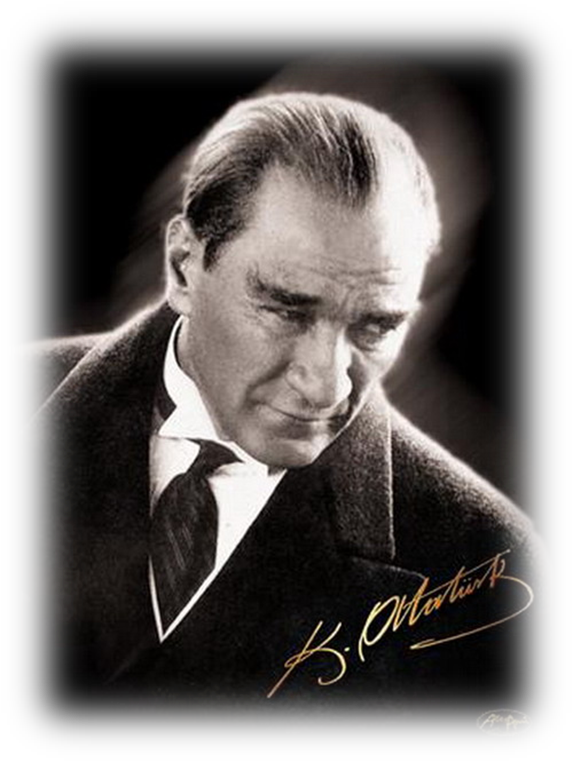 ATATÜRK'ÜN GENÇLİĞE HİTABESİEy Türk gençliği! Birinci vazifen, Türk istiklâlini Türk cumhuriyetini ilelebet, muhafaza ve müdafaa etmektir.     Mevcudiyetinin ve istikbalinin yegâne temeli budur. Bu temel, senin, en kıymetli hazinendir. İstikbalde dahi, seni, bu hazineden, mahrum etmek isteyecek, dâhilî ve haricî, bedhahların olacaktır. Bir gün, istiklâl ve cumhuriyeti müdafaa mecburiyetine düşersen, vazifeye atılmak için, içinde bulunacağın vaziyetin imkân ve şeraitini düşünmeyeceksin! Bu imkân ve şerait, çok namüsait bir mahiyette tezahür edebilir. İstiklâl ve cumhuriyetine kastedecek düşmanlar, bütün dünyada emsali görülmemiş bir galibiyetin mümessili olabilirler. Cebren ve hile ile aziz vatanın, bütün kaleleri zapt edilmiş, bütün tersanelerine girilmiş, bütün orduları dağıtılmış ve memleketin her köşesi bilfiil işgal edilmiş olabilir. Bütün bu şeraitten daha elim ve daha vahim olmak üzere, memleketin dâhilinde, iktidara sahip olanlar gaflet ve dalâlet ve hatta hıyanet içinde bulunabilirler. Hatta bu iktidar sahipleri şahsî menfaatlerini, müstevlilerin siyasî emelleriyle tevhit edebilirler. Millet, fakr-u zaruret içinde harap ve bîtap düşmüş olabilir.         Ey Türk istikbalinin evlâdı! İşte, bu ahval ve şerait içinde dahi, vazifen; Türk istiklâl ve cumhuriyetini kurtarmaktır! Muhtaç olduğun kudret, damarlarındaki asîl kanda, mevcuttur! 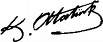 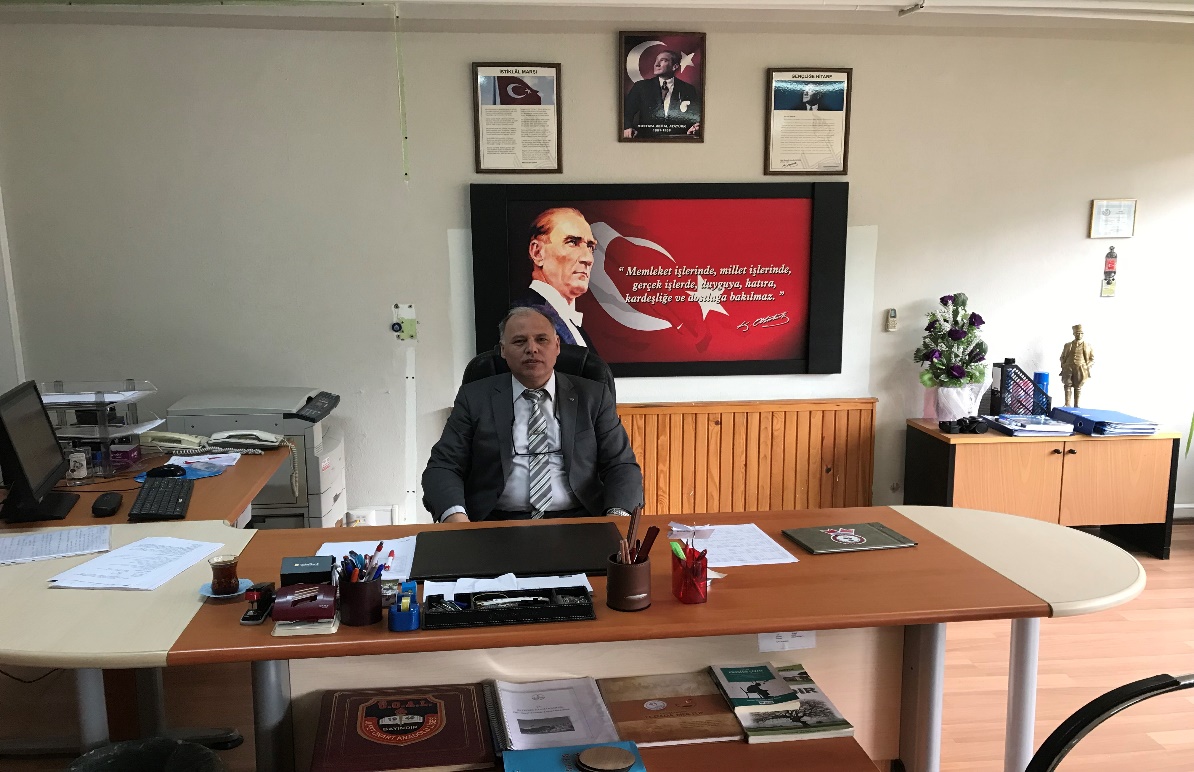 İnsan, sevgi ve saygı, şeffaflık ve demokratlık, katılımcılık ve paylaşımcılık, bilimsellik ve gerçekçilik, yaratıcılık ve yenilikçilik değerlerini ilke edinerek; ülkesine, milletine ve tüm insanlığa bağlılık duygusu gelişmiş bireyler yetiştiren ve köklü bir geçmişi ve geleneği olan Ülfet Onart Anadolu Lisesi; Toplam Kalite Yönetimini işleyişe alan orta öğretim kurumu olma kimliği ile eğitim-öğretim kalitesinin arttırılması için tüm birimleriyle gayretli bir şekilde çalışmaktadır. Bugün yönetim biliminin söylediği üzere en küçüğünden en büyüğüne tüm kurumlar amaçlarına ulaşmak için planlama yapmak zorundadır. 21. Yüzyıl; çevre şartlarının hızla değiştiği, esnek, uzun vadeli ve dış çevredeki değişimi temel alan planlamayı zorunlu kılan bir dönemdir. İşte bu planlama şekli günümüzde “stratejik planlama” olarak adlandırılmaktadır. Sürekli değişen ve gelişen ortamlarda çağın gerekleri ile uyumlu bir eğitim öğretim anlayışını sistematik bir şekilde devam ettirebilmemiz, belirlediğimiz stratejileri en etkin şekilde uygulayabilmemiz ile mümkün olacaktır. Başarılı olmak da iyi bir planlama ve bu planın etkin bir şekilde uygulanmasına bağlıdır.Stratejik Plânın, okulumuzun eğitim yapısının daha da güçlendirilmesinde bir rehber olarak kullanılması amaçlanmaktadır.    	Belirlenen stratejik amaçlar doğrultusunda hedefler güncellenmiş ve okulumuzun 2019-2023 yıllarına ait stratejik plânı hazırlanmıştır.    	Okulumuza ait bu plânın hazırlanmasında her türlü özveriyi gösteren ve sürecin tamamlanmasına katkıda bulunan idarecilerimize, stratejik planlama ekiplerimize, tüm personelimize başarılar diliyorum.Muhammet TÜRK                                                                                                                                  Okul MüdürüİçindekilerSunuş	...5İçindekiler	6BÖLÜM I: GİRİŞ ve PLAN HAZIRLIK SÜRECİ	7BÖLÜM II: DURUM ANALİZİ	7Okulun Kısa Tanıtımı 	8Okulun Mevcut Durumu: Temel İstatistikler	10PAYDAŞ ANALİZİ	13GZFT (Güçlü, Zayıf, Fırsat, Tehdit) Analizi	16Gelişim ve Sorun Alanları	19BÖLÜM III: MİSYON, VİZYON VE TEMEL DEĞERLER	21MİSYONUMUZ 	21VİZYONUMUZ 	22TEMEL DEĞERLERİMİZ 	22BÖLÜM IV: AMAÇ, HEDEF VE EYLEMLER	23TEMA I: EĞİTİM VE ÖĞRETİME ERİŞİM	23TEMA II: EĞİTİM VE ÖĞRETİMDE KALİTENİN ARTIRILMASI	24TEMA III: KURUMSAL KAPASİTE	26V. BÖLÜM: MALİYETLENDİRME	27VI. BÖLÜM: İZLEME VE DEĞERLENDİRME	28BÖLÜM I: GİRİŞ ve PLAN HAZIRLIK SÜRECİ2019-2023 dönemi stratejik plan hazırlanması süreci Üst Kurul ve Stratejik Plan Ekibinin oluşturulması ile başlamıştır. Ekip tarafından oluşturulan çalışma takvimi kapsamında ilk aşamada durum analizi çalışmaları yapılmış ve durum analizi aşamasında paydaşlarımızın plan sürecine aktif katılımını sağlamak üzere paydaş anketi, toplantı ve görüşmeler yapılmıştır. Durum analizinin ardından geleceğe yönelim bölümüne geçilerek okulumuzun amaç, hedef, gösterge ve eylemleri belirlenmiştir. Çalışmaları yürüten ekip ve kurul bilgileri altta verilmiştir.STRATEJİK PLAN ÜST KURULUBÖLÜM II: DURUM ANALİZİDurum analizi bölümünde okulumuzun mevcut durumu ortaya konularak neredeyiz sorusuna yanıt bulunmaya çalışılmıştır. Bu kapsamda okulumuzun kısa tanıtımı, okul künyesi ve temel istatistikleri, paydaş analizi ve görüşleri ile okulumuzun Güçlü Zayıf Fırsat ve Tehditlerinin (GZFT) ele alındığı analize yer verilmiştir.OKULUN KISA TANITIMIBayındır ilçesinde ortaokula karşı duyulan ihtiyaç karşısında 1944 senesinde Bayındır Ortaokul Binası Yaptırma,Tedrisata Açma Ve Tedrisata Devam Ettirme Cemiyeti kurularak 17.03.1944 de fiilen öğretim faaliyetine geçmiş ve 10.000TL kadar bağışlama toplanmışsa da bununla okul yaptırma imkanı görülememiş ve bu işi Selanik mübadillerinden Fabrikatör YAHYA KERİM ONART ( üzerine alarak, arsası üzerine ve bütün masrafları kendine ait olmak üzere ortaokul binasını yaptırmıştır. (Bugünkü Fatih İÖO taş bina)1944’te başlayan inşaat 1948 yılında tamamlanarak 31 / 10/1948 de özel okul olarak açılış yapılmış ve İzmir Valisi Osman Sabri Adal’a Yahya Kerim tarafından merhum halası ÜLFET ONART namına tescil edilen okul tapusu verilmiştir.1 Kasım 1948 tarihinde 47 öğrenci ile eğitime başlanmıştır.1948-1949 ders yılında Ortaokul resmi devlet kadrosuna alınmıştır. Okulun resmi kadroya alınması tarihine kadar ve okul masraflarını karşılayan dernek gayesine varmış ve parasını tamamen sarf etmiş bulunduğundan1950 de kendi kendisine fesh etmiştir. 1950 yılında okul 3 sınıflı ve 87 mevcutludur. Ortaokul arsasının darlığı karşı şehir planına uyularak arsa istimlaki cihetine gidilme ve 1951 yılında teşebbüse geçilerek Milli Eğitim Bakanlığından alınan 10.000lira ödenekle 1100m2.lik arsa 1387m2’ye çıkarılmış ve meskür arazi 25.10.1955 tarihinde okula teslim edilmiştir. Okul binasının ancak 150 öğrenciye yetecek durumda bulunması 1956-1957 ders yılında ise öğrenci adedinin 225’ i bulması karşısında yetersiz kalması nedeni ile ikinci defa kurulmuş bulunan Bayındır ortaokul koruma ve yaptırma derneği tarafından bu işe el konulmuş ve okulun büyütülmesine karar verilmiştir. Derhal faaliyete geçilerek gerekli teşebbüslerde bulunulmuş ve 1958 yılında fiilen 3 dershaneli bir bölümün temeli atılmıştır. Milli Eğitim Bakanlığından değişik tarihlerde temin edilen 25.000lira ve vilayetçe verilen 5000 lira  ve Tarım Bakanlığınca verilen kereste ve mahallen yapılan para ve malzeme yardımıyla bina 1950-1960 ders yılına hazır edilmiş 26.09.1959 günüde açılış töreni yapılmıştır.									Okul yapıldığı zaman okul binasına çok yakın olan tuvalet esasen eskimiş bulunduğunda yerine bir yenisinin yapılması için bakanlıkça gönderilen 10.000 liralık ödenekle 9 gözlü bir tuvalet inşa ettirilerek 1959-1960 ders yılına yetiştirilmiş ve eskisi yıktırılmıştır. 3837 m2 üzerinde bir okul, bir ek bina ve dokuz gözlü tuvaleti ile okulun ihtiyaçları ile okulun ihtiyaçları karşılanmış ve 1959-1960 ders yılında 310 öğrenci ile her sınıfı ikişer şube olmak üzere 6 dershanede ders yapılır hale gelmiştir. Okulun noksan olan elektrik tesisatı da ortaokul koruma derneği tarafından tamamlanmıştır. Yine bu dernek tarafından okulun noksanlarının tamamlanması yoluna gidilmiştir. Her yıl 50-60 mezun veren ortaokulun yanı sıra bir lisenin açılması acil ve önemli ihtiyaç haline gelmiştir. Lise Yapma Ve Yaşatma Derneği tüzüğü hazırlanmış ve göreve başlamıştır. Bayındır halkının da yardımları ile çalışmalar başlatılmış, 5 defa Ankara’ya heyet halinde gidilmiş, defalarca mektup yazılmış ve neticede gelen tel emri ile lisenin 1970-1971 yılı içinde açılması Bakanlıkça da kabul edilmiştir. Lise, bugünkü binasına 1977-1978 öğretim yılında taşınmış ve o tarihten beri aynı binada hizmet vermektedir. Lisenin bünyesine 1996-1997 öğretim yılında Yabancı Dil Ağırlıklı Lise de eklenmiştir. 2007/2008 öğretim yılında bu bölüm sona ermiştir.2010/2011 Eğitim-öğretim yılında Anadolu Lisesine dönüştürülmüştür.Okulun Mevcut Durumu: Temel İstatistiklerOkul KünyesiOkulumuzun temel girdilerine ilişkin bilgiler altta yer alan okul künyesine ilişkin tabloda yer almaktadır.Temel Bilgiler Tablosu- Okul Künyesi Çalışan Bilgileri            Okulumuzun çalışanlarına ilişkin bilgiler altta yer alan tabloda belirtilmiştir.Çalışan Bilgileri TablosuOkulumuz Bina ve Alanları	Okulumuzun binası ile açık ve kapalı alanlarına ilişkin temel bilgiler altta yer almaktadır.Okul Yerleşkesine İlişkin Bilgiler Sınıf ve Öğrenci Bilgileri	Okulumuzda yer alan sınıfların öğrenci sayıları alttaki tabloda verilmiştir.Donanım ve Teknolojik Kaynaklarımız         Teknolojik kaynaklar başta olmak üzere okulumuzda bulunan çalışır durumdaki donanım malzemesine ilişkin bilgiye alttaki tabloda yer verilmiştir.Teknolojik Kaynaklar TablosuGelir ve Gider Bilgisi        Okulumuzun genel bütçe ödenekleri, okul aile birliği gelirleri ve diğer katkılarda dâhil olmak üzere gelir ve giderlerine ilişkin son iki yıl gerçekleşme bilgileri alttaki tabloda verilmiştir.PAYDAŞ ANALİZİKurumumuzun temel paydaşları öğrenci, veli ve öğretmen olmakla birlikte eğitimin dışsal etkisi nedeniyle okul çevresinde etkileşim içinde olunan geniş bir paydaş kitlesi bulunmaktadır. Paydaşlarımızın görüşleri anket, toplantı, dilek ve istek kutuları, elektronik ortamda iletilen önerilerde dâhil olmak üzere çeşitli yöntemlerle sürekli olarak alınmaktadır.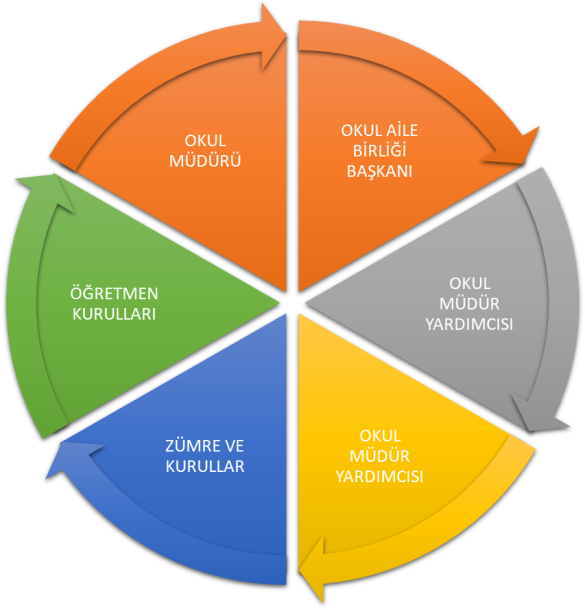 Paydaş anketlerine ilişkin ortaya çıkan temel sonuçlara altta yer verilmiştir:Öğrenci Anketi Sonuçları:Ülfet Onart Anadolu Lisesi stratejik plan ekibi olarak uyguladığımız ‘’ÖĞRENCİ GÖRÜŞ VE DEĞERLENDİRMELERİ’’ anket sonuçları aşağıdaki gibidir;Öğretmenleri ile ihtiyaç duydukları anda rahatlıkla görüşebildikleriOkul müdürü ile ihtiyaç duydukları anda rahatlıkla görüşebildikleriOkulun rehberlik servisinden yeterince yararlanamadıklarıOkula ilettikleri öneri ve isteklerin dikkate alınmadığıOkulda kendilerini güvende hissettikleriOkulda öğrencilerle ilgili alınan kararlarda görüşlerinin alınmadığıBazı Öğretmenlerin yeniliğe açık olarak derslerin işleyişinde çeşitli yöntemler kullandıklarıDerslerde konuya göre uygun araç gereç kullanıldığıTenefüs saatlerinde ihtiyaçlarını gideremedikleriOkul temizliğinin yeterli olmadığıOkulun binası ve fiziki mekanların yeterli olduğuOkul kantininde satılan malzemelerin sağlıklı ve güvenilir olmadığıOkulumuzda yeterli miktarda sanatsal ve kültürel faaliyetlerin düzenlenmediği Sonuçlarına varılmıştır.Öğretmen Anketi Sonuçları:          Ülfet Onart Anadolu Lisesi stratejik plan ekibi olarak uyguladığımız ‘’ÖĞRETMEN GÖRÜŞ VE DEĞERLENDİRMELERİ’’ anket sonuçları aşağıdaki gibidir;Okulumuz da alınan kararların çalışanların katılımıyla alındığıKurumdaki tüm duyuruların çalışanlara zamanında iletilmesin de aksaklık yaşandığıHer türlü ödüllendirmede adil olunduğu, tarafsız ve objektif davranıldığıKendilerini okulun değerli bir üyesi olarak gördükleriOkulun kendilerini geliştirme imkanı sağladığınıOkulun, teknik araç ve gereç yönünden yeterli donanıma sahip olmadığıOkulda çalışanlara yönelik sosyal ve kültürel faaliyetlerin yeteri kadar düzenlenmediğiOkulumuzda yerelde ve toplum üzerinde olumlu etki bırakacak çalışmalar yapıldığıYöneticilerin, yaratıcı ve yenilikçi düşüncelerin üretilmesini teşvik ettikleriYöneticilerin, okul vizyonunu, stratejileri, iyileştirmeye açık alanları çalışanlarla paylaştığıOkulumuzda sadece öğretmenlerin kullanımına tahsis edilmiş alanların yeterli olduğuÖğretmenlerin alanlarına ilişkin yenilik ve gelişmeleri takip ettiği ve kendilerini güncelledikleriSonuçlarına varılmıştırVeli Anketi Sonuçları:          Ülfet Onart  Anadolu Lisesi stratejik plan ekibi olarak uyguladığımız ‘’VELİ GÖRÜŞ VE DEĞERLENDİRMELERİ’’ anket sonuçları aşağıdaki gibidir;İhtiyaç duydukları anda okul çalışanlarıyla rahatlıkla görüşebildikleriVelileri ilgilendiren okul duyurularını zamanında öğrenebildikleriÖğrenci ile ilgili konularda rehberlik hizmeti alabildikleriİlettikleri istek ve şikayetlerinin kısmen dikkate alındığıÖğretmenlerin kısmen yeniliğe açık olarak derslerini işlediği ve çeşitli yöntemler kullandığıOkulda yabancı kişilere karşı güvenlik önlemleri alındığıOkulda velileri ilgilendiren kararlarda görüşlerinin dikkate alındığıE okul veli bilgilendirme sistemi ile okulun internet sayfasını düzenli olarak takip ettikleriÇocuğunun okulu sevdiğini ve öğretmenleri ile iyi anlaştığınıOkulun teknik araç gereç ve donanım bakımından yeterli olduğuOkulun kısmen temiz ve bakımlı olduğuOkulun binası ve diğer fiziksel mekanların yeterli olduğuOkulda yeteri kadar sanatsal ve kültürel faaliyetler düzenlenmediğiSonuçlarına varılmıştırGZFT (Güçlü, Zayıf, Fırsat, Tehdit) AnaliziOkulumuzun temel istatistiklerinde verilen okul künyesi, çalışan bilgileri, bina bilgileri, teknolojik kaynak bilgileri ve gelir gider bilgileri ile paydaş anketleri sonucunda ortaya çıkan sorun ve gelişime açık alanlar iç ve dış faktör olarak değerlendirilerek GZFT tablosunda belirtilmiştir. Dolayısıyla olguyu belirten istatistikler ile algıyı ölçen anketlerden çıkan sonuçlar tek bir analizde birleştirilmiştir.Kurumun güçlü ve zayıf yönleri donanım, malzeme, çalışan, iş yapma becerisi, kurumsal iletişim gibi çok çeşitli alanlarda kendisinden kaynaklı olan güçlülükleri ve zayıflıkları ifade etmektedir ve ayrımda temel olarak okul müdürü/müdürlüğü kapsamından bakılarak iç faktör ve dış faktör ayrımı yapılmıştır.İçsel FaktörlerGüçlü YönlerZayıf YönlerDışsal FaktörlerFırsatlarTehditler Gelişim ve Sorun AlanlarıGelişim ve sorun alanları analizi ile GZFT analizi sonucunda ortaya çıkan sonuçların planın geleceğe yönelim bölümü ile ilişkilendirilmesi ve buradan hareketle hedef, gösterge ve eylemlerin belirlenmesi sağlanmaktadır. Gelişim ve sorun alanları ayrımında eğitim ve öğretim faaliyetlerine ilişkin üç temel tema olan Eğitime Erişim, Eğitimde Kalite ve kurumsal Kapasite kullanılmıştır. Eğitime erişim, öğrencinin eğitim faaliyetine erişmesi ve tamamlamasına ilişkin süreçleri; Eğitimde kalite, öğrencinin akademik başarısı, sosyal ve bilişsel gelişimi ve istihdamı da dâhil olmak üzere eğitim ve öğretim sürecinin hayata hazırlama evresini; Kurumsal kapasite ise kurumsal yapı, kurum kültürü, donanım, bina gibi eğitim ve öğretim sürecine destek mahiyetinde olan kapasiteyi belirtmektedir.Gelişim ve Sorun AlanlarımızBÖLÜM III: MİSYON, VİZYON VE TEMEL DEĞERLEROkul Müdürlüğümüzün Misyon, vizyon, temel ilke ve değerlerinin oluşturulması kapsamında öğretmenlerimiz, öğrencilerimiz, velilerimiz, çalışanlarımız ve diğer paydaşlarımızdan alınan görüşler, sonucunda stratejik plan hazırlama ekibi tarafından oluşturulan Misyon, Vizyon, Temel Değerler; Okulumuz üst kurulana sunulmuş ve üst kurul tarafından onaylanmıştırMİSYONUMUZVİZYONUMUZTEMEL DEĞERLERİMİZMilli, manevi ve ahlaki değerlerimizi bilen, yaşayan ve yaşatan öğrenciler yetiştirmek.Öğrencilerimizi, araştıran, sorgulayan, ekip içerisinde çalışan ve öğrendiklerini davranış haline getiren bireyler olarak yetiştirmek.Öğrencilerimizi bilgi ve kültür donanımına sahip ve öğrendikleri ile üreten, geliştiren, topluma katkıda bulunan bireyler olarak yetiştirmek.Yaşam boyu öğrenmeyi gaye edinen, kendini tanıyan ve ifade edebilen, aile ve toplumla olumlu ilişkiler kurabilen öğrenciler yetiştirmektir.Öğrencisi, öğretmeni, çalışanı ve velisiyle mutlu, huzurlu bir çalışma ortamı oluşturmak.Öğrencilerimizin sosyal ve toplumla etkili iletişim kurmasını sağlamak.Öğrenci merkezli, teknolojinin aktif olarak kullanıldığı eğitim-öğretim ortamı sunabilmek.Öğrencilerimizin başarılarını artırmak için öğrenci, öğretmen ve veli arasında güçlü bir iletişim sağlamak.Öğrencileri, teknolojiyi aktif olarak kullanabilen, gelişen teknolojiye uyum sağlayan bireyler olarak topluma kazandırmakBÖLÜM IV: AMAÇ, HEDEF VE EYLEMLERTEMA I: EĞİTİM VE ÖĞRETİME ERİŞİMStratejik Amaç 1: Örgün eğitim kapsamında bulunan ortaöğretim çağındaki, okulumuza kayıt yaptırma hakkı kazanan bireylerin en temel hakkı olan eğitim ve öğretime eşit şartlarda katılımını ve devamını sağlanmak.Stratejik Hedef 1.1 Okulumuz öğrencilerinin eğitime katılım oranlarını arttırarak devam devamsızlık oranını en az seviyeye indirmekPerformans GöstergeleriTEMA II: EĞİTİM VE ÖĞRETİMDE KALİTENİN ARTIRILMASIEğitim ve öğretimde kalitenin artırılması başlığı esas olarak eğitim ve öğretim faaliyetinin hayata hazırlama işlevinde yapılacak çalışmaları kapsamaktadır. Bu tema altında akademik başarı, sınav kaygıları, sınıfta kalma, ders başarıları ve kazanımları, disiplin sorunları, öğrencilerin bilimsel, sanatsal, kültürel ve sportif faaliyetleri ile istihdam ve meslek edindirmeye yönelik rehberlik ve diğer mesleki faaliyetler yer almaktadır. Stratejik Amaç 2: Öğrencilerimizin gelişmiş dünyaya uyum sağlayacak şekilde donanımlı bireyler olabilmesi için eğitim ve öğretimde kalite artırılacaktır.Stratejik Hedef 2.1.  Öğrenci başarı düzeylerini ve öğrenme kazanımlarının etkinliğini arttırmakPerformans GöstergeleriEylemlerStratejik Hedef 2.2. Öğrencilerin sanatsal kültürel ve bilimsel ve sportif faaliyetlere katılımını arttırmakPerformans GöstergeleriEylemlerTEMA III: KURUMSAL KAPASİTEStratejik Amaç 3: Mevcut beşeri, fiziki ve mali alt yapı eksikliklerini tespit ederek giderilmesini sağlamak, bilgi teknolojilerinin amaca uygun ve verimli kullanımını sağlayarak, kurumsal kapasiteyi geliştirmekStratejik Hedef 3.1.  İnsan kaynakları planlamasının etkili bir şekilde yapılarak, okulumuzun personelinin yeterliklerinin ve performansının geliştirildiği, iş analizleri ve iş tanımlarının yapıldığı, kariyer yönetimi sisteminin uygulandığı işlevsel bir insan kaynakları yönetimi yapısını oluşturmak.Performans Göstergeleri,EylemlerV. BÖLÜM: MALİYETLENDİRME	2019-2023 Stratejik Planı Faaliyet/Proje Maliyetlendirme TablosuVI. BÖLÜM: İZLEME VE DEĞERLENDİRMEOkulumuz Stratejik Planı izleme ve değerlendirme çalışmalarında 5 yıllık Stratejik Planın izlenmesi ve 1 yıllık gelişim planın izlenmesi olarak ikili bir ayrıma gidilecektir. Stratejik planın izlenmesinde 6 aylık dönemlerde izleme yapılacak denetim birimleri, il ve ilçe millî eğitim müdürlüğü ve Bakanlık denetim ve kontrollerine hazır halde tutulacaktır.Yıllık planın uygulanmasında yürütme ekipleri ve eylem sorumlularıyla aylık ilerleme toplantıları yapılacaktır. Toplantıda bir önceki ayda yapılanlar ve bir sonraki ayda yapılacaklar görüşülüp karara bağlanacaktır. Üst Kurul BilgileriÜst Kurul BilgileriEkip BilgileriEkip BilgileriAdı SoyadıUnvanıAdı SoyadıUnvanıMuhammet TÜRKOkul MüdürüYasin TÜRKMENMüdür YardımcısıAsuman ERİ SAMURFelsefe ÖğretmeniAli Kamil Can PEYNİRCİOĞLUAlmanca ÖğretmeniAyşen DÜLGEROĞLUMatematik ÖğretmeniGül KOÇTÜRK ARSLANTürk Dili ve  Edebiyatı ÖğretmeniErcan AKILLIBeden Eğitimi Öğretmeniİli: İZMİRİli: İZMİRİli: İZMİRİli: İZMİRİlçesi: Bayındırİlçesi: BayındırAdres:Sadıkpaşa Mahallesi Menderes Bulvarı No:21Sadıkpaşa Mahallesi Menderes Bulvarı No:21Sadıkpaşa Mahallesi Menderes Bulvarı No:21Coğrafi Konum(link)Coğrafi Konum(link)Coğrafi Konum(link)6J9W+2G Bayındır, İzmirTelefon No:232 5813072232 5813072232 5813072Faks Numarası Faks Numarası Faks Numarası 5817457e-posta Adresi:972886@meb.k12.tr972886@meb.k12.tr972886@meb.k12.trWeb Sayfası AdresiWeb Sayfası AdresiWeb Sayfası AdresiUlfetonart.meb.k12.trKurum Kodu:972886972886972886Öğretim ŞekliÖğretim ŞekliÖğretim ŞekliTam GünOkulun Hizmete Giriş Tarihi:Okulun Hizmete Giriş Tarihi:Okulun Hizmete Giriş Tarihi:Okulun Hizmete Giriş Tarihi:Toplam Çalışan SayısıToplam Çalışan SayısıToplam Çalışan Sayısı36Öğrenci SayısıÖğrenci SayısıKız222Öğretmen SayısıKadınKadın14Öğrenci SayısıÖğrenci SayısıErkek139Öğretmen SayısıErkekErkek12Öğrenci SayısıÖğrenci SayısıToplam361Öğretmen SayısıToplamToplam26Derslik Başına Düşen Öğrenci SayısıDerslik Başına Düşen Öğrenci SayısıDerslik Başına Düşen Öğrenci Sayısı17.2Şube Başına Düşen Öğrenci SayısıŞube Başına Düşen Öğrenci SayısıŞube Başına Düşen Öğrenci Sayısı30.08Öğretmen Başına Düşen Öğrenci SayısıÖğretmen Başına Düşen Öğrenci SayısıÖğretmen Başına Düşen Öğrenci Sayısı13.88Şube Başına 30’dan Fazla Öğrencisi Olan Şube SayısıŞube Başına 30’dan Fazla Öğrencisi Olan Şube SayısıŞube Başına 30’dan Fazla Öğrencisi Olan Şube Sayısı6Öğrenci Başına Düşen Toplam Gider MiktarıÖğrenci Başına Düşen Toplam Gider MiktarıÖğrenci Başına Düşen Toplam Gider Miktarı394.27Öğretmenlerin Kurumdaki Ortalama Görev SüreleriÖğretmenlerin Kurumdaki Ortalama Görev SüreleriÖğretmenlerin Kurumdaki Ortalama Görev Süreleri5.5Unvan*ErkekKadınToplamOkul Müdürü ve Müdür Yardımcısı202Sınıf Öğretmeni000Branş Öğretmeni121428Rehber Öğretmen000İdari Personel000Yardımcı Personel167Güvenlik Personeli011Toplam Çalışan Sayıları152136Okul BölümleriOkul BölümleriÖzel AlanlarVarYokOkul Kat Sayısı4Çok Amaçlı SalonXDerslik Sayısı21Çok Amaçlı SahaXDerslik Alanları (m2)1305.48KütüphaneXKullanılan Derslik Sayısı15Fen LaboratuvarıXŞube Sayısı12Bilgisayar LaboratuvarıXİdari Odaların Alanı (m2)116.018İş AtölyesiXÖğretmenler Odası (m2)69.64Beceri AtölyesiXOkul Oturum Alanı (m2)4894PansiyonXOkul Bahçesi (Açık Alan)(m2)4004Okul Kapalı Alan (m2)890Sanatsal, bilimsel ve sportif amaçlı toplam alan (m2)890Kantin (m2)60Tuvalet Sayısı13SINIFIKızErkekToplamSINIFIKızErkekToplam9A14132712A2012329B14112512B2373010A16132912C1782510B2082810C19143310D20143411A17153211B23103311C191433Akıllı Tahta Sayısı	21TV Sayısı1Masaüstü Bilgisayar Sayısı21Yazıcı Sayısı4Taşınabilir Bilgisayar Sayısı1Fotokopi Makinesi Sayısı4Projeksiyon Sayısı0İnternet Bağlantı Hızı100YıllarGelir MiktarıGider Miktarı201616.113,19TL15.347,29TL2017 38.899,17TL38.800,00TL201829.571,19TL29.000,00TLSORUKesinlikleKatılıyorumKatılıyorumKararsızımKısmenKatılıyorumKatılmıyorum21.0847.313.1513.155.2610.5242.1018.4218.427.85.226.3113.1536.813.1507.87.813.1536.821.0831.575.221.0823.6805.213.1521.0836.82.615.713.1531.5710.5210.5234.217.823.6810.525.221.0810.5213.1536.82.613.157.828.9434.212.631.577.815.734.212.62.613.1526.3142.105.210.5221.0813.1534.21SORUKesinlikleKatılıyorumKatılıyorumKararsızımKısmenKatılıyorumKatılmıyorum12.55012.518.756.2512.543.756.2537.506.2537.518.7518.7518.7512.550256.256.256.2537.5250256.2518.7512.531.2531.2502518.7531.252512.518.752518.7525023.6818.7512.518.756.2562.518.75012.56.2523.6825012.512.537.52518.756.2512.562.5018.756.25SORUKesinlikleKatılıyorumKatılıyorumKararsızımKısmenKatılıyorumKatılmıyorum0600400010000006000400400402004004020602002002040040040600000604000020402020040020400402020200004060ÖğrencilerÖğrenci – öğretmen iletişiminin güçlü ve sağlıklı olması, Öğrencilerin ders dışı bir aktiviteye katılması ve çalışmalarını sergileyebilmesi (Tiyatro, müzik günü, spor müsabakaları vb. ),Şehir merkezine yakın olmasıResim atölyesi ve müzik odalarının olmasıÖğretmen kadrosunun deneyimli ve etkin çalışıyor olmasıAkademik başarı konusundaki çalışmaların etkin olmasıBütün bilgisayarlarımızın Internet ortamına girilebilmesiOkul Rehberlik ve Yönlendirme Çalışmalarının iyi olmasıOkulumuzun gelişime ve değişime uygun olmasıÇalışanlarÖğrenci – öğretmen iletişiminin güçlü ve sağlıklı olmasıDevamsızlık oranının düşük olmasıŞehir merkezine yakın olmasıÖğretmen – veli iletişiminin sıkı olmasıÖğretmenlerin motivasyonlarının üst seviyede olması,Öğretmen kadrosunun deneyimli ve etkin çalışıyor olmasıÖğretmenlerin mesleki gelişimlerine çeşitli seminer ve eğitimlerle destek olunması,Eğitimle ile ilgili sorunların yöneticilerle paylaşılıp birlikte çözüm bulunması Okul Rehberlik ve Yönlendirme Çalışmalarının iyi olmasıKararları, okul yönetiminin öğretmenlerle birlikte alması VelilerOkul işleyişi ile ilgili sorunların yöneticilerle paylaşılıp birlikte çözüm bulunması Öğretmen – veli iletişiminin sıkı olmasıŞehir merkezine yakın olmasıÖğretmenlerin motivasyonlarının üst seviyede olması,Öğretmen kadrosunun deneyimli ve etkin çalışıyor olmasıAkademik başarı konusundaki çalışmaların etkin olmasıOkul Aile Birliklerinin eğitim öğretim faaliyetlerine yardımcı olması.Bina ve YerleşkeŞehir merkezine yakın olmasıBina kullanım alanının içerisinde bahçenin yeteri kadar büyük olmasıOkulumuzun dolmuş ve otobüs güzergahının üzerinde olmasıDonanımResim atölyesi ve müzik odalarının olmasıFizik kimya ve bilişim teknolojileri laboratuvarının olmasıBütün bilgisayarlarımızın Internet ortamına girilebilmesiOkulumuzun seminer odasının bulunmasıBütçeOkul kantininden gelir elde edilmesiYönetim SüreçleriKararları, okul yönetiminin öğretmenlerle birlikte alması Eğitim öğretim faaliyetlerinin yönetim tarafından desteklenmesi,Okul işleyişi ile ilgili sorunların yöneticilerle paylaşılıp birlikte çözüm bulunması Okul Aile Birliklerinin eğitim öğretim faaliyetlerine yardımcı olması.İletişim SüreçleriÖğrenci – öğretmen iletişiminin güçlü ve sağlıklı olması, Öğretmen – veli iletişiminin sıkı olmasıEğitimle ile ilgili sorunların yöneticilerle paylaşılıp birlikte çözüm bulunması ÖğrencilerYabancı dil eğitiminin çoğunlukla okul ile sınırlı kalması.( ders dışında dil öğrenmeye yönelik çalışmaların yapılmamasıÖğrencilerin bilişim araçlarına (telefon) ilgisinin fazla olmasıAB, ulusal ve Uluslararası Proje ve yarışmalara katılım oranının çok düşük olması.ÇalışanlarOkul alanının geniş olmasına bağlı olarak öğrenci kontrolünün zor olması,YGS ve LYS’ de  hedeflenen düzeyde başarının olmaması.VelilerYGS ve LYS’ de  hedeflenen düzeyde başarının olmaması.Bina ve YerleşkeOkulumuz kalorifer tesisatının eski olmasıOkul binamızın çok eski olmasıKazan dairesinin okul binasının içinde yer almasıDonanımLaboratuvarların derslik olarak kullanılması ve deney yapılmamasıBütçeÖdeneklerin zamanında ve yeteri kadar gelmemesiGelirlerin giderlerden az olmasıYönetim SüreçleriOkulda görev yapan idari personelin iş yükünün fazla olmasıPolitikBelediye, İlçe Milli Eğitim Müdürlüğü gibi üst kurumların okulumuza gerekli konularda destek vermesi Milli Eğitim Teşkilatının ilimizin her yerleşim biriminde var olmasıEkonomikOkul Aile Birliğimizin eğitim –öğretim konularında duyarlı olmasıSosyolojikOkul bahçesinin geniş olması, Okulda sosyal faaliyetlere yönelik materyallerin sağlanmış olması ( masa tenis vb. )TeknolojikBilişim laboratuvarının olmasıHer sınıfta akıllı tahtanın olmasıAkıllı tahtaların etkili şekilde kullanılmasıMevzuat-YasalTüm personelin haklarının yasalar tarafından korunuyor olmasıEkolojikOkul bahçesinin geniş olması, PolitikVeliler tarafından Milli Eğitim Bakanlığına olan güvenin değişen eğitim sistemi yüzünden yitirilmesi EkonomikBazı ailelerin Sosyo-ekonomik düzeyin düşük olması nedeniyle, eğitim giderlerini karşılayamamasıGenel bütçeden ayrılan payın yetersiz olması, ödenek eksiklikleri.Okulumuzda eğitimin finansmanı konusunda yerel imkânların bulunmayışıSosyolojikParçalanmış ailenin fazla olması,Arkadaş gruplarının öğrencilerin davranışlarına olumsuz etkisi, kötü alışkanlıklara yönelimÖğrenci profilinin sosyal ve kültürel yapısının farklı olmasıTeknolojikÖğrencilerin teknolojiyi olumsuz kullanmasıGüvenilirliği olmayan sitelere erişimlerinin kolay olmasıTeknolojiyi kullanarak akran zorbalığı yapmalarıMevzuat-YasalEkolojikOkulumuzun tatil yöresinde bulunması sebebi ile öğrencilerin erken tatil havasına girmesiİlçemizin depremde yüksek riskli bölgeler arasında olması.Eğitime ErişimEğitimde KaliteKurumsal KapasiteOkullaşma OranıAkademik BaşarıKurumsal İletişimOkula Devam/ DevamsızlıkSosyal, Kültürel ve Fiziksel GelişimKurumsal YönetimOkula Uyum, OryantasyonSınıf TekrarıBina ve YerleşkeÖzel Eğitime İhtiyaç Duyan Bireylerİstihdam Edilebilirlik ve YönlendirmeDonanımYabancı ÖğrencilerÖğretim YöntemleriTemizlik, HijyenHayatboyu ÖğrenmeDers araç gereçleriİş Güvenliği, Okul GüvenliğiTaşıma ve servis1.TEMA: EĞİTİM VE ÖĞRETİME ERİŞİM1.TEMA: EĞİTİM VE ÖĞRETİME ERİŞİMDevam ve devamsızlık takibinin idare tarafından sıkı takip edilmesiÖğrencilerin devamsızlığı hakkında velilere bilgi verilmesiOkula devam etmeyen ailelerle bire bir görüşmelerin yapılmasıOkula yeni gelen öğrenciler için uyum ve oryantasyon çalışmalarının yapılması2.TEMA: EĞİTİM VE ÖĞRETİMDE KALİTE2.TEMA: EĞİTİM VE ÖĞRETİMDE KALİTEBranş öğretmenlerinin değişen çağa ayak uydurabilmesi için kendilerini geliştirip yenilemesiYüksek öğrenin kurumlarına geçiş yapan öğrenci sayısının arttırılmasıZümre odalarının kurulması ile öğrencilerin zümre öğretmenlerine ulaşımının kolaylaşmasıSanatsal ve bilimsel faaliyetlere öğrencilerin katılımının sağlanmasıÖğrencilerin arasındaki sosyo-kültürel farklılıkların azaltılma çalışmalarının yapılmasıBranş öğretmenlerinin derste aktif olarak ders işlemesi ve sınıf kontrolünü sağlamasıBranş öğretmenlerinin adaleti sağlamak amacı ile performans çizelgelerini titizlikle hazırlamasıBranş öğretmenlerinin EBA yı aktif olarak kullanmasıDers araç gereçlerinin okul tarafından sağlanması3.TEMA: KURUMSAL KAPASİTE3.TEMA: KURUMSAL KAPASİTEVeli öğretmen ve idare arasındaki iletişimin güçlü olmasıYönetimin öğretmenlerle uyum içinde çalışıyor olmasıOkul binasının konumunun merkezde olmasıOkulumuzda temizlik ve hijyene dikkat edilmesiOkulumuzda servis taşımacılığının olması ve idare tarafından denetlenmesiİş güvenliği gerekliliklerinin yerine getirilmesiOkul güvenliğinin idare tarafından önemsenmesiNoPERFORMANSGÖSTERGESİMevcutHEDEFHEDEFHEDEFHEDEFHEDEFNoPERFORMANSGÖSTERGESİ201820192020202120222023PG.1.1.aKayıt bölgesindeki öğrencilerden okula kayıt yaptıranların oranı(%)65605555555PG.1.1.bOkula yeni başlayan öğrencilerden oryantasyon eğitimine katılanların oranı(%)667080808080PG.1.1.cBir eğitim ve öğretim döneminde 20 gün ve üzeri devamsızlık yapan öğrenci oranı(%)2.6221.51.251.251PG.1.1.cOkulun özel eğitime ihtiyaç duyan bireylerin kullanımına uygunluğu (0-1)111111NoEylem İfadesiEylem SorumlusuEylem Tarihi1.1.1.Kayıt bölgesinde yer alan öğrencilerin tespiti çalışması yapılacaktır.Okul Stratejik Plan Ekibi01 Eylül-20 Eylül1.1.2Devamsızlık yapan öğrencilerin tespiti ve erken uyarı sistemi için çalışmalar yapılacaktır.Müdür YardımcısıYasin TÜRKMEN01 Eylül-20 Eylül1.1.3Devamsızlık yapan öğrencilerin velileri ile özel aylık toplantı ve görüşmeler yapılacaktır.Rehberlik ServisiHer ayın son haftası1.1.4Okulun özel eğitime ihtiyaç duyan bireylerin kullanımının kolaylaştırılması için rampa ve asansör eksiklikleri tamamlanacaktır.Müdür Yardımcısı Yasin TÜRKMEN Mayıs 2019NoPERFORMANSGÖSTERGESİMevcutHEDEFHEDEFHEDEFHEDEFHEDEFNoPERFORMANSGÖSTERGESİ201820192020202120222023PG.2.1.aYüksek Öğrenime yerleşin öğrenci sayısı324045454545NoEylem İfadesiEylem SorumlusuEylem Tarihi2.1.1Üniversitelerin olanaklarından faydalanarak lise öğrencilerine bir üst öğrenime hazırlamaya yönelik çalışmaların yapılması.Okul Yönetimi, Rehberlik ve danışmanlık servisi 2019-2020 eğitim öğretim yılı2.1.2Bir üst öğrenim hazırlama çalışmalarının rehberlik personeline destek olarak deneyimli ve bilgili öğretmenlerimizle yapılması.Okul Yönetimi, Rehberlik ve danışmanlık servisi2019-2020 eğitim öğretim yılı2.1.3Öğrencilerin kariyer planlamalarında rehberlik çalışmaların yapılması.Okul Yönetimi, Rehberlik ve danışmanlık servisi2019-2020 eğitim öğretim yılı2.1.4Mesleki tanıtım seminerlerinin yapılmasıOkul Yönetimi, Rehberlik ve danışmanlık servisi2019-2020 eğitim öğretim yılı2.1.5Öğrencilere sınav kaygısı seminerinin verilmesiOkul Yönetimi, Rehberlik ve danışmanlık servisi2019-2020 eğitim öğretim yılıNoPERFORMANSGÖSTERGESİMevcutHEDEFHEDEFHEDEFHEDEFHEDEFNoPERFORMANSGÖSTERGESİ201820192020202120222023PG.2.2.aSanatsal faaliyetlere katılan öğrenci sayısı324045505560PG.2.2.bBilimsel faaliyetlere katılan öğrenci sayısı616570707070PG.2.2.cSportif faaliyetlere katılan öğrenci say344045505560NoEylem İfadesiEylem SorumlusuEylem Tarihi2.2.1.Sanatsal faaliyetlerin çeşitlendirilmesi ve desteklenmesiResim Müzik Öğretmenleri2019-2020 eğitim öğretim yılı2.2.2AB VE TÜBİTAK projelerine katılımın sağlanmasıAB Kulübü   ve tüm öğretmenler2019-2020 eğitim öğretim yılı2.2.3İl ve ilçe genelinde yapılan yarışmalara öğrencilerin katılımının sağlanmasıTüm öğretmenler2019-2020 eğitim öğretim yılı2.2.4Okul kulüplerinin etkin bir şekilde çalışmasıKulüp öğretmenleri2019-2020 eğitim öğretim yılı2.2.5Sportif alanda çalışmaların desteklenmesi ve yarışmalara katılınmasıBeden Eğitimi Öğretmenleri2019-2020 eğitim öğretim yılıNoPERFORMANSGÖSTERGESİMevcutHEDEFHEDEFHEDEFHEDEFHEDEFNoPERFORMANSGÖSTERGESİ201820192020202120222023PG.3.1.aYüksek lisans yapan personel sayısı566778PG.3.1.bHer yıl en az bir hizmet içi eğitime katılan personel sayısı454545454545PG.3.1.cÖğretmen başına düşen öğrenci sayısı10.91010101010NoEylem İfadesiEylem SorumlusuEylem Tarihi3.3.1Hizmet içi eğitimde yaşanan aksaklıklar ve yetersizliklerin tespit edilerek; hizmet içi eğitime katılacak öğretmenlerin desteklenmesi ve uzaktan eğitim teknolojileri kullanılarak katılımın arttırılması.Okul Yönetimi2019-2020 eğitim öğretim yılı3.3.2Üniversitelerle işbirliği kurularak; etkili ekip çalışması için değişik yöntemlerin denenmesi için seminer çalışmaları yapılmasıOkul Yönetimi,Rehberlik ve danışmanlık servisi 2019-2020 eğitim öğretim yılı3.3.3Üniversitelerle ve diğer kurumlarla işbirliği yapılarak, çalışanların motivasyonunu yükseltici sosyal kültürel çalışmalar düzenlenecektirMüdür Yardımcısı2019-2020 eğitim öğretim yılı3.3.4Üniversitelerle ve diğer kurumlarla işbirliği yapılarak eğitim personellerinin teknoloji kullanım kapasitesini geliştirici çalışmaların yapılması.Okul Yönetimi,Bilişim Teknolojileri Öğretmeni 2019-2020 eğitim öğretim yılı3.3.5Okulda stratejik planlama anlayışını yaygınlaştırıcı çalışmaların yapılması.Müdür Yardımcısı2019-2020 eğitim öğretim yılıKaynak Tablosu201820192020202120222023ToplamGenel Bütçe179134,21200 BİN200 BİN200 BİN200 BİN200 BİN1179000,21Valilikler ve Belediyelerin Katkısı0000000Diğer(Okul Alie Birliği)103809,30120BİN120BİN120BİN120BİN120BİN703809,3Toplam282943,5320BİN320BİN320BİN320BİN320BİN1882943,5